 Resource 7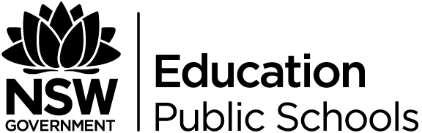 Collective human experienceCharacterAdversityGriefSuccess and failureBillyDescribe the human experienceDescribe the Impact of the experienceJackieDescribe the human experienceDescribe the Impact of the experience